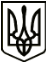 МЕНСЬКА МІСЬКА РАДАВИКОНАВЧИЙ КОМІТЕТ                                                         РІШЕННЯ 23 листопада 2021 року	  м. Мена	  № 326Про погодження внесення змін до Плану соціально–економічного розвитку Менської міської територіальної громади на 2021 – 2022 роки Враховуючи пріоритети розвитку Менської міської територіальної громади та відповідно  до наданих пропозицій жителями нашої громади до бюджету на 2022р, керуючись статтями 27, 52 Закону України «Про місцеве самоврядування в Україні», виконавчий комітет Менської міської ради  ВИРІШИВ:          1.	Погодити внесення змін до додатку 2 «Пріоритетні об’єкти, які доцільно фінансувати із залученням коштів державного, місцевих бюджетів, коштів інвесторів та благодійної допомоги у 2021 – 2022 роках» Плану соціально–економічного розвитку Менської міської  територіальної громади на 2021 – 2022 роки, затвердженого рішенням другої сесії восьмого скликання № 26 від 23 грудня 2020 року, виклавши додаток 2 в новій редакції, згідно з додатком (додається).           2. Доручити відділу економічного розвитку та інвестицій підготувати зміни до Плану та винести на розгляд сесії.        3. Контроль за виконанням рішення покласти на начальника відділу економічного розвитку та інвестицій Менської міської ради Скорохода С.В.Міський голова                                                                      Геннадій ПРИМАКОВ